Nueva válvula de retención con sellado redundanteBarcelona, septiembre de 2020. El nuevo modelo de válvula de retención CV de WIKA ha sido desarrollado para una amplia gama de aplicaciones en la industria de procesos. Su sistema de sellado con un pistón autocentrante impide de forma fiable el reflujo de medios líquidos y gaseosos.La fiabilidad de la nueva válvula de instrumentación se debe principalmente a su sellado redundante, que consiste en una junta tórica y un cono metálico. Su estanqueidad ha sido comprobada según BS6755/ISO 5208, tasa de fuga A. El diseño sólido y robusto del modelo CV garantiza una larga vida útil y una alta repetibilidad, incluso en aplicaciones de alta resistencia. Las piezas sometidas a presión corresponden al factor de seguridad de 4:1.Para la nueva válvula de retención, WIKA ofrece un montaje con un instrumento de medición específico para cada aplicación. Este montaje del instrumento se entrega listo para su instalación y probado para detectar fugas.Número de caracteres: 995Palabra clave: CVFabricante:WIKA Alexander Wiegand SE & Co. KGAlexander-Wiegand-Straße 3063911 Klingenberg/GermanyTel. +49 9372 132-0Fax +49 9372 132-406vertrieb@wika.comwww.wika.deFotografía de la empresa WIKA: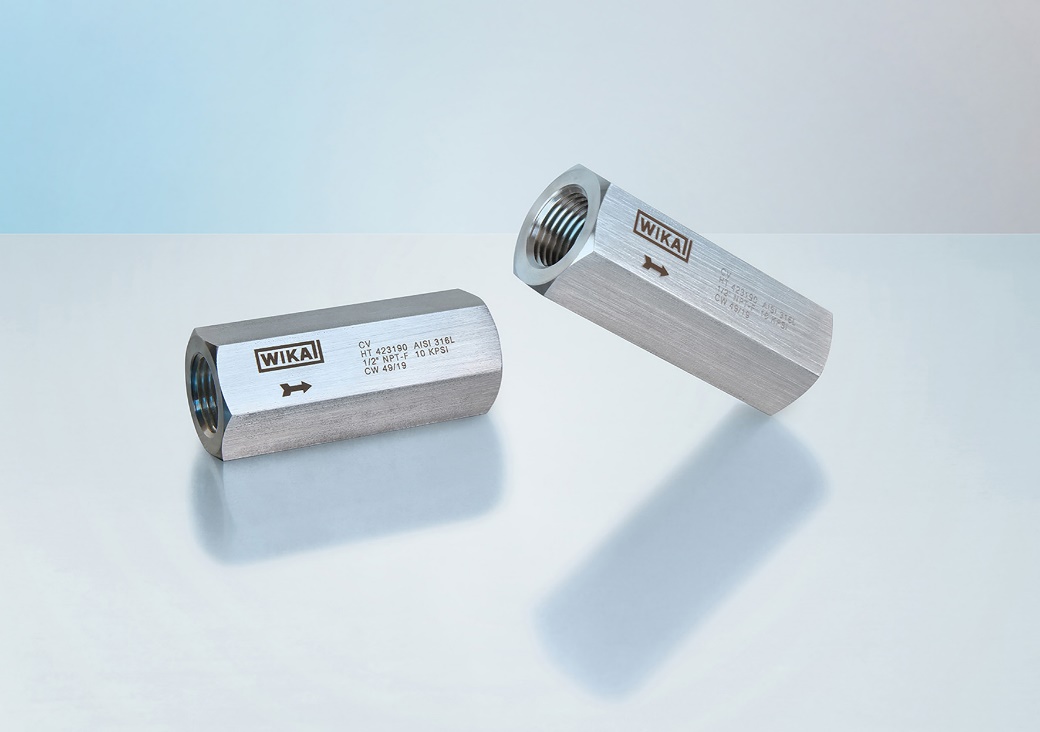 Modelos CVRedacción:Instrumentos WIKA S.A.U.Laia ViñolasMarketing SupportCalle Josep Carner 11 – 1708205 Sabadell (Barcelona) / EspañaTel. +34 933 933 680Fax +34 933 938 666marketing.es@wika.comwww.wika.esNota de prensa WIKA 10/2020